Sending a formal thank you note to someone who sent you flowers:Dear (Name of Sender)(Designation)(Name of Business or Organization)I would like to thank you for sending flowers recently. I was happy to receive your gift, and am grateful that you thought about me. Thank you for the flowers, as well as for taking the time to think about me during this time. I value the sentiment, and truly appreciate the gift that you've sent me.Thank you for the beautiful flowers, and for taking the time to send them to me.Yours Truly,(Your Name)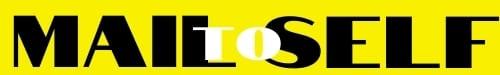 